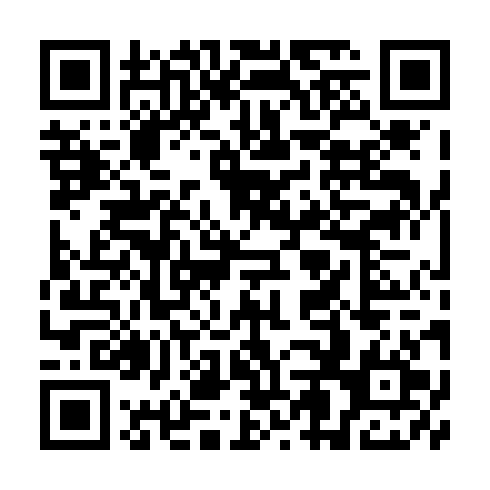 Prayer times for Anguilla, United States Virgin IslandsWed 1 May 2024 - Fri 31 May 2024High Latitude Method: NonePrayer Calculation Method: Muslim World LeagueAsar Calculation Method: ShafiPrayer times provided by https://www.salahtimes.comDateDayFajrSunriseDhuhrAsrMaghribIsha1Wed4:365:5212:163:296:407:522Thu4:355:5212:163:286:407:523Fri4:355:5112:163:286:417:534Sat4:345:5112:163:276:417:535Sun4:335:5012:163:276:417:546Mon4:335:5012:163:266:427:547Tue4:325:5012:163:266:427:558Wed4:315:4912:163:266:427:559Thu4:315:4912:153:256:437:5610Fri4:305:4812:153:256:437:5611Sat4:305:4812:153:266:437:5712Sun4:295:4712:153:276:447:5713Mon4:295:4712:153:276:447:5814Tue4:285:4712:153:286:447:5815Wed4:285:4612:153:296:457:5916Thu4:275:4612:153:296:457:5917Fri4:275:4612:163:306:458:0018Sat4:265:4612:163:306:468:0019Sun4:265:4512:163:316:468:0120Mon4:255:4512:163:326:468:0121Tue4:255:4512:163:326:478:0222Wed4:255:4512:163:336:478:0223Thu4:245:4412:163:336:488:0324Fri4:245:4412:163:346:488:0325Sat4:245:4412:163:346:488:0426Sun4:245:4412:163:356:498:0427Mon4:235:4412:163:356:498:0528Tue4:235:4412:163:366:498:0529Wed4:235:4412:173:366:508:0630Thu4:235:4312:173:376:508:0631Fri4:225:4312:173:376:508:07